Изменение № 5		     СТО 7.5-13  Порядок прикрепления лиц для подготовки диссертации на соискание ученой степени кандидата наук без освоения программы аспирантуры. Положение ________________________________________________________________________________________________________________УТВЕРЖДЕНО И ВВЕДЕНО В ДЕЙСТВИЕ приказом ректора университета № 181-О от 06.05.2022Дата введения  06.05.20221 Пункт 1.1. Заменить слова «научно-педагогических кадров» на «научных и научно-педагогических кадров».2 Раздел 2. Исключить ссылки:«Приказ Министерства образования и науки Российской Федерации от 23.10.2017 № 1027 «Об утверждении номенклатуры научных специальностей, по которым присуждаются ученые степени». Приказ Министерства образования и науки Российской Федерации от 28.03.2014 № 248 «О Порядке и сроке прикрепления лиц для подготовки диссертации на соискание ученой степени кандидата наук без освоения программ подготовки научно-педагогических кадров в аспирантуре (адъюнктуре)»».3 Раздел 2. Дополнить ссылками:- «Приказ Минобрнауки России от 24.02.2021 № 118 «Об утверждении номенклатуры научных специальностей, по которым присуждаются ученые степени, и внесении изменений в Положение о совете по защите диссертации на соискание ученой степени кандидата наук, на соискание ученой степени доктора наук, утвержденное приказом Министерства образования и науки Российской Федерации от 10 ноября 2017 № 1093».»;- «Приказ Минобрнауки России от 13.10.2021 № 942 «О порядке и сроке прикрепления к образовательным организациям высшего образования, образовательных организациям дополнительного профессионального образования и научным организациям для подготовки диссертации на соискание ученой степени кандидата наук без освоения программы подготовки научных и научно-педагогических кадров в аспирантуре (адъюнктуре)».».4 Пункт 3.1, первый абзац. Заменить слова «научно-педагогических кадров» на «научных и научно-педагогических кадров».  5 Пункт 3.1, третий абзац. Исключить слова «специальностей научных работников».6 Пункт 3.2. Заменить «ОПА НПК – отдел подготовки и аттестации научных и научно-педагогических кадров» на «ОСП НПК – отдел сопровождения подготовки научно-педагогических кадров».7 По всему тексту документа заменить «ОПА НПК» на «ОСП НПК».8 Раздел 4. Изменить и изложить в новой редакции:«Ответственными за выполнение данного Положения на разных уровнях управления являются ректор, проректор по науке и инновационной работе, начальник ОСП НПК, ведущего специалиста ОСП НПК, руководители факультетов, заведующие кафедрами прикрепления, научные руководители прикрепленных лиц.».9 Раздел 5, второй абзац. Изменить и изложить в новой редакции:«Прикрепление для подготовки диссертации по научной специальности (научным специальностям), предусмотренной номенклатурой научных специальностей, по которым присуждаются ученые степени, утверждаемой Министерством науки и высшего образования Российской Федерации (далее соответственно - научная специальность, номенклатура), допускается к организации, в которой создан совет по защите диссертаций на соискание ученой степени кандидата наук, на соискание ученой степени доктора наук (далее - диссертационный совет), которому Министерством науки и высшего образования Российской Федерации предоставлено право проведения защиты диссертаций по соответствующей научной специальности, и (или) к организации, осуществляющей образовательную деятельность по образовательным программам высшего образования - программам подготовки научных и научно-педагогических кадров в аспирантуре (адъюнктуре).».10 Раздел 5, третий абзац. Изменить и изложить в новой редакции:«Прикрепление лиц для подготовки диссертации на соискание ученой степени кандидата наук без освоения программ подготовки научных и научно-педагогических кадров в аспирантуре осуществляется на срок не более 3-х лет, два раза в год - с 1 апреля или 1 ноября.».11 Пункт 6.2. Изменить и изложить в новой редакции:«Срок подачи документов от прикрепляемых лиц – не позднее 1 марта и 1 октября.».12 Пункт 6.3, четвертый абзац. Изменить и изложить в новой редакции:«в) способ информирования о ходе рассмотрения вопроса о прикреплении (через операторов почтовой связи общего пользования либо по электронной почте), а также способ возврата документов.».13 Пункт 6.3, одиннадцатый абзац. Заменить «с двумя фотографиями» на «с одной фотографией».14 Пункт 6.3, двенадцатый абзац. Исключить.15 Пункт 6.6, третий абзац. Исключить16 Раздел 6, рисунок 1. Изменить и изложить в новой редакции.17 Пункт 7.1, первый абзац. Исключить слова «(или самостоятельно – в случае отсутствия научного руководителя)».18 Раздел 7, рисунок 2. Изменить и изложить в новой редакции:19 Приложение А. Заменить ««от 23.10.2017 № 1027» на «от 24.02.2021 № 118»». 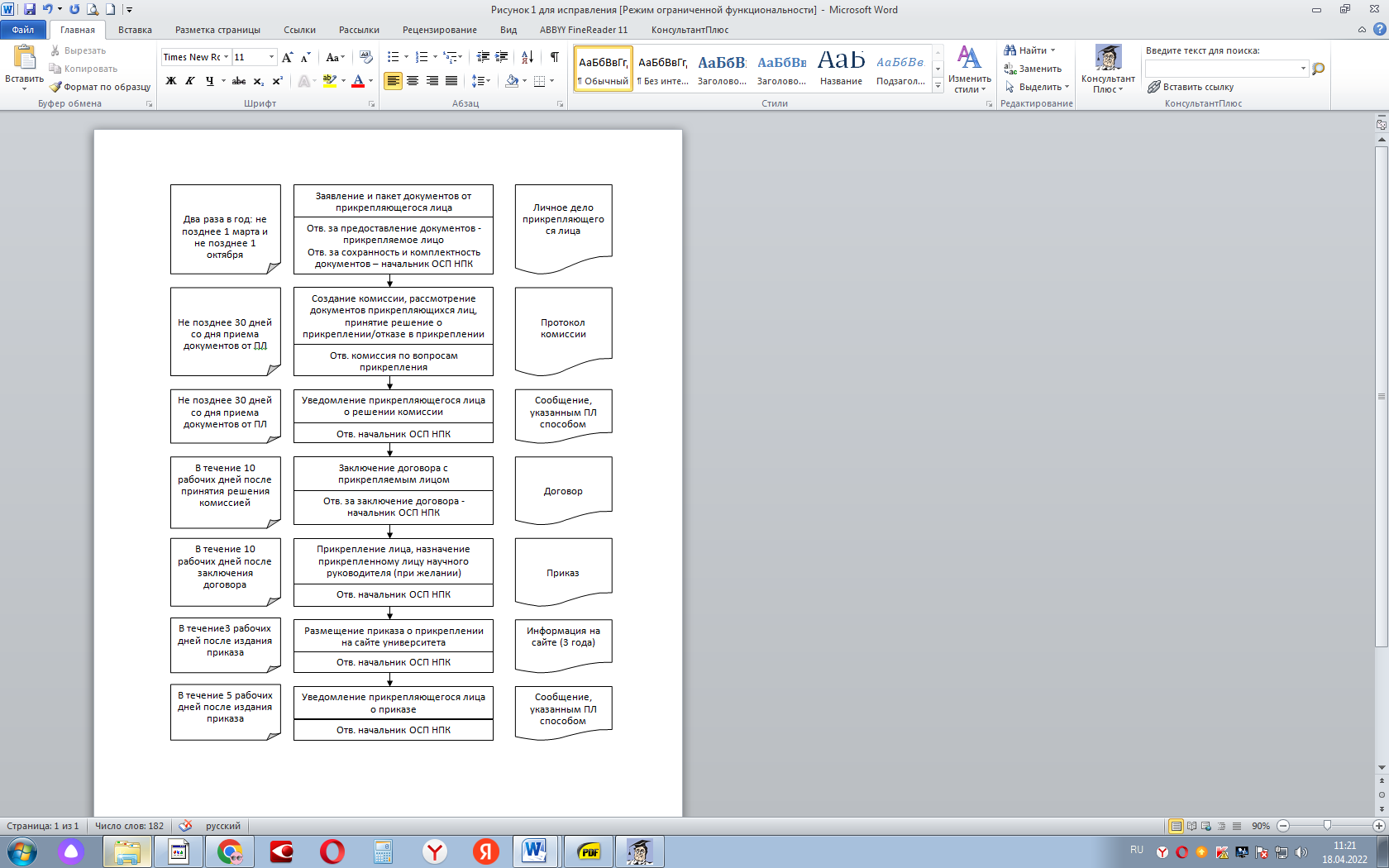 Рисунок 1 - Схема прикрепления лиц для подготовки диссертации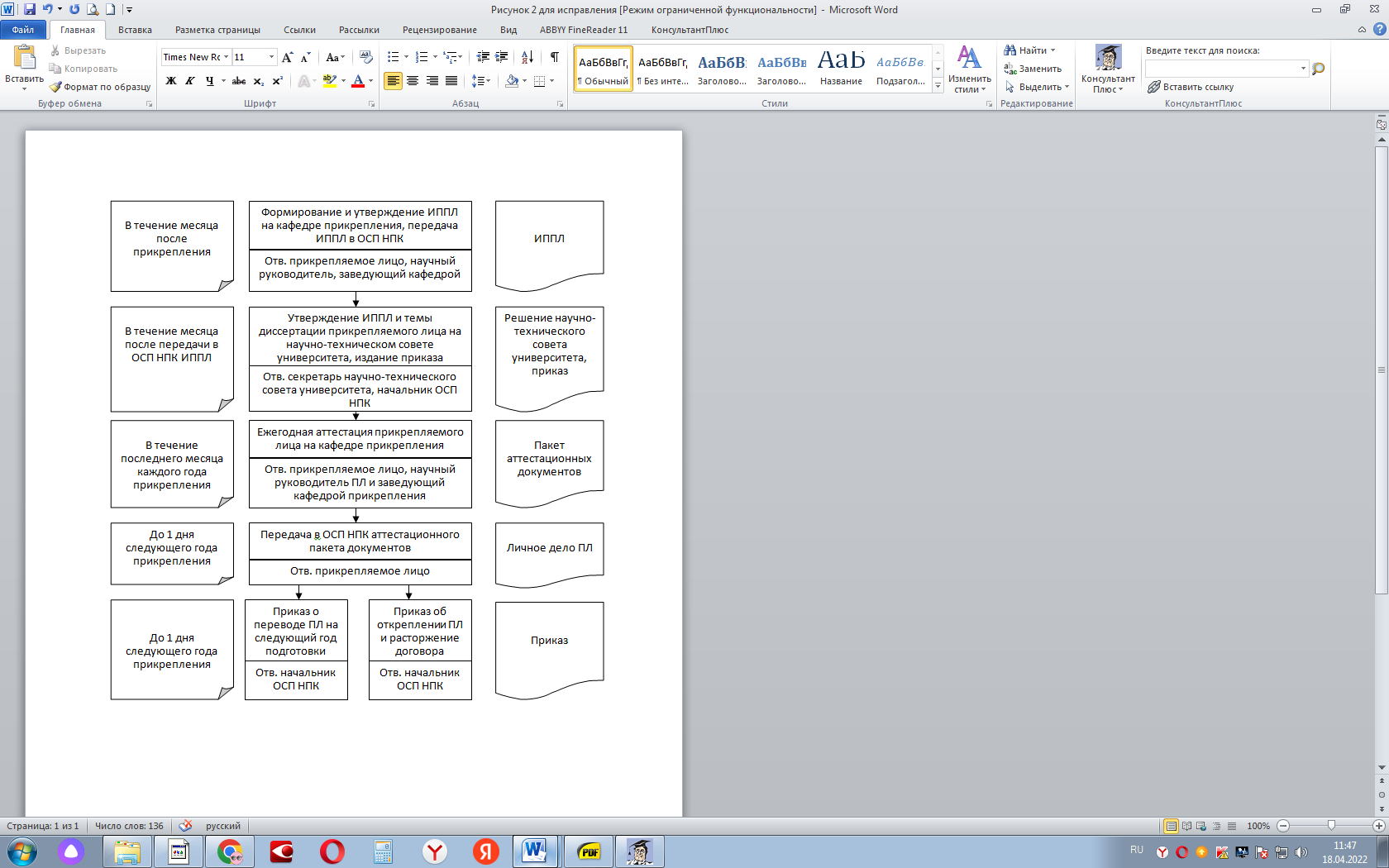 Рисунок 2 - Схема утверждения ИППЛ и прохождения аттестации прикрепленным лицом20 Приложение Д. Изменить и изложить в новой редакции.21 Приложение Ж. Изменить и изложить в новой редакции22 Приложение К, Л. Заменить:-«ФК» на «ЭПАПУ»;- «Д.В. Новиков» на «С.П. Черный»;- «24.00.01 - Культурология» на «2.3.3. Автоматизация и управление технологическими процессами и производствами»;- ««Культура народов Дальнего Востока»» на «Автоматизация и управление процессами»»;- «канд. полит. наук, доцент Д.В. Новиков» на «канд. техн. наук, доцент С.П. Черный».23 Приложение М. Заменить «2016» на «20__ »ПРИЛОЖЕНИЕ Д(обязательное)Протокол заседания комиссии по вопросам прикрепленияПРИСУТСТВОВАЛИ: председатель комиссии, заместитель председателя комиссии, члены комиссии, секретарь комиссии ________________________________СЛУШАЛИ: представление председателя комиссии А.В. Космынина информации о поданных заявлениях и документах прикрепляющихся лиц: И.И. Иванова, П.П. Петрова. ПОСТАНОВИЛИ: принять положительное решение в отношении И.И. Иванова, отказать в прикреплении П.П. Петрову на основании позднего представления документов.Председатель комиссии		           ___________________ А.В. Космынин   							(подпись)Заместитель председателя комиссии	 __________________  С.П. Черный   							(подпись)Члены комиссии		                     ___________________ В.А. Соловьев   							(подпись)                                   		          ___________________ Б.Д. Табаров								(подпись)Секретарь комиссии		          ___________________ Е.В. Чепухалина                 						(подпись)ПРИЛОЖЕНИЕ Ж(обязательное)Заявление прикрепляемого лица о назначении научного руководителяЗАЯВЛЕНИЕ   							Ректору университета01.03.2022							          Э.А. ДмитриевуПрошу назначить моим научным руководителем Соловьева Вячеслава Алексеевича, доктора технических наук, профессора, профессора кафедры ЭПАПУ.Прикрепляемое лицо,по научной специальности2.3.3. Автоматизация и управлениетехнологическими процессами и производствами				___________ И.И. Иванов							         (подпись)Потенциальный научный руководительприкрепляемого лица,д д-р техн. наук, профессор, профессор кафедры ЭПАПУ             			 ___________ В.А. Соловьев                                                                                                                  	        (подпись)Заведующий кафедрой ЭПАПУканд. техн. наук, доцент 			____________ С.П. Черный                                                                       		         (подпись)СОГЛАСОВАНОПроректор по НиИР				____________ А.В. Космынин                                                                       		         (подпись)Начальник ОСП НПК				____________ Е.В. Чепухалина                                                                       		         (подпись)МИНОБРНАУКИ РОССИИФедеральное государственноебюджетное образовательное учреждениевысшего образования«Комсомольский-на-Амуре государственныйуниверситет»(ФГБОУ ВО «КнАГУ»)МИНОБРНАУКИ РОССИИФедеральное государственноебюджетное образовательное учреждениевысшего образования«Комсомольский-на-Амуре государственныйуниверситет»(ФГБОУ ВО «КнАГУ»)МИНОБРНАУКИ РОССИИФедеральное государственноебюджетное образовательное учреждениевысшего образования«Комсомольский-на-Амуре государственныйуниверситет»(ФГБОУ ВО «КнАГУ»)ПРОТОКОЛПРОТОКОЛПРОТОКОЛ__________________№_________________________________№_________________________________№_______________г. Комсомольск-на-Амурег. Комсомольск-на-Амурег. Комсомольск-на-АмуреЗаседания комиссиипо вопросам прикрепления